Le Conseil intercommunal est convoqué en séancele jeudi 21 septembre 2023 à 18h30en la salle du Conseil communal de VeveyRue du Conseil 8 – 1800 VeveyL’ordre du jour est le suivant :AppelAdoption de l'ordre du jourAssermentationsMonsieur Heinz Wernli (Chardonne) en remplacement de Monsieur Philippe Verdan, démissionnaireMonsieur Serge Luzio (Corseaux) en remplacement de Monsieur Alain Ciocca, démissionnaireMonsieur Murat Karakas (Montreux) en remplacement de Madame Claudine Borloz, démissionnaireElection d’un membre suppléant de la Commission de gestion pour la législature 2021-2026, en remplacement de Monsieur Philippe Verdan (Chardonne) démissionnaireApprobation du procès-verbal No 03/2023 de la séance du 08 juin 2023Communications du BureauCorrespondanceDépôt et développement de motions, postulats, interpellations et projetsCommunication du Comité de directionRéponse à la motion de Monsieur Yvan Cornu (Vevey) : « Modification des statuts d’ASR, composition des délégations au sein du Conseil intercommunal ASR »Rapports des commissionsRapport relatif au budget 2024 de l’Association Sécurité Riviera (Préavis No 03/2023) (Rapp. : Monsieur Nicolino Berardocco, Président) Rapport relatif à la Maison de la sécurité publique au lieu-dit En Saussaz - Réalisation du plan d’affectation et du concours d’architecture - Demande d’un crédit d’investissement de CHF 952'000.00 (Préavis No 04/2023) 	(Monsieur Nicolino Berardocco, Président)Autres objets s’il y a lieuLe Président :	La Secrétaire :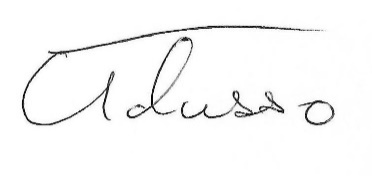 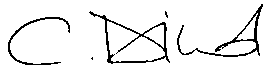 Clément Tolusso	Carole DindAnnexes :Convocation des groupesProcès-verbal No 03/2023Rapports des préavis No 03/2023 et 04/2023Communication N°03/2023 Réponse à la motion de Monsieur Yvan Cornu (Vevey)